Title I Annual Parent MeetingTo be held at each school’s Open House NightLindenwold Middle School: 9/14Lindenwold High School: 9/21School 4 and 5: 9/28Please join us as we provide general information to parents about Title I, Part A of the Elementary and Secondary Education Act (ESEA).  Title I is the federal program that allocates funding to local school districts to improve the academic achievement of low performing students, particularly in English Language Arts and/ or Math.  The Lindenwold Public Schools operate school-wide K-12 Title I programs; therefore, all children, including your child, benefit from additional help in one or both of these areas.  This flyer inviting you and all parents to this information session does not mean that your child has been specifically singled out for a special instructional program at this time.  Title I program information will include the following items:The assessments we use and what they meanHow we will help your child meet state proficiency goalsActivities that you can do at home to help your child succeedHow you can be involved in the Title I program at schoolDistrict and School-Level Parental Involvement PoliciesSchool-Parent CompactYou can access our Title I presentation at https://www.lindenwold.k12.nj.us/Page/80 or by scanning below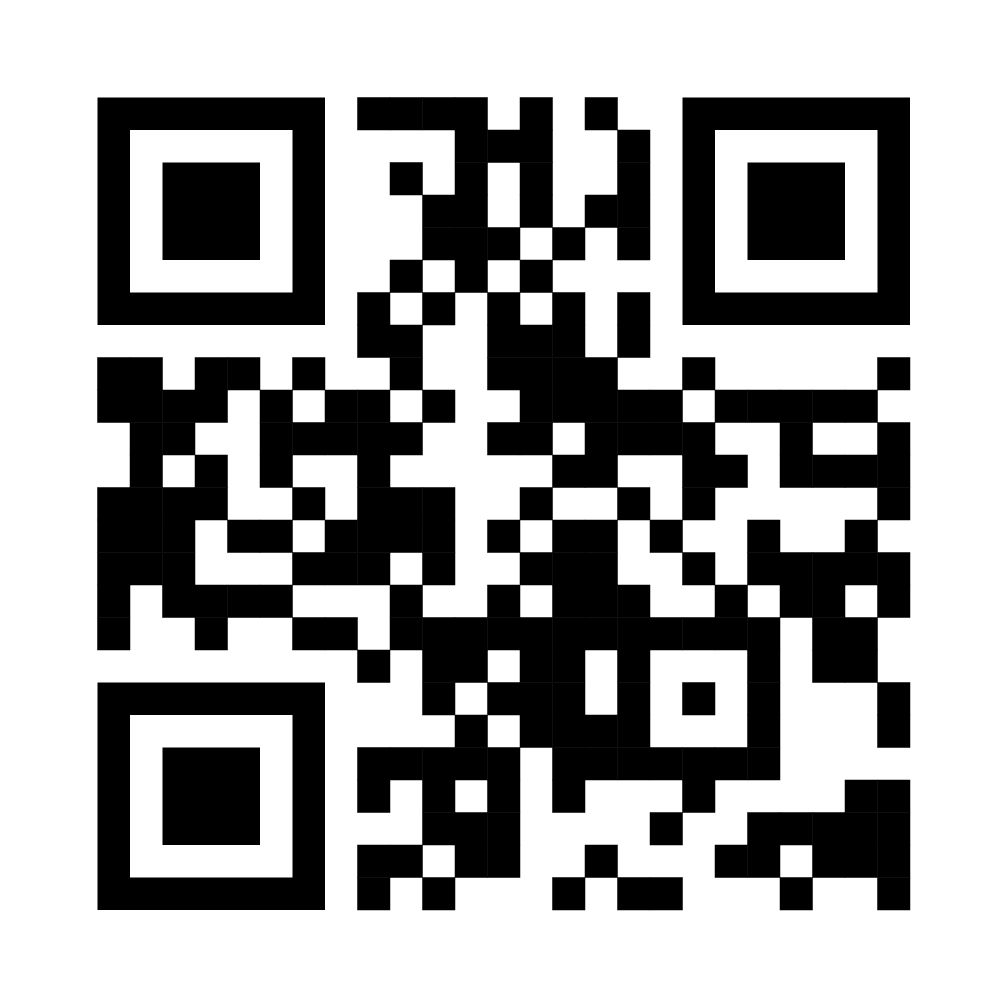 